MondayTuesdayWednesdayThursdayFriday1.  Today we will be making our own oat biscuits.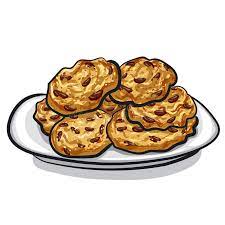 5.  Today we will be practicing pencil grip and letter formation.6.  National Read a Book Day!  Today we will enjoy lots of story-based activities.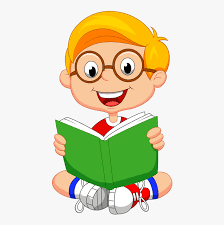 8.  Today we will be learning letter sounds in our names.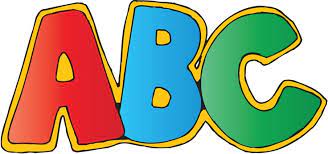 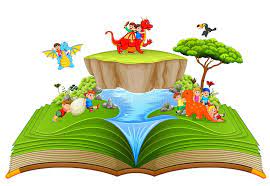 13.  Roald Dahl Story Day!  Bring your favourite book to nursery.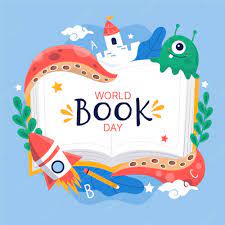 15.  Come to nursery dressed as a story character to celebrate World Book Day.16.  Lets make chocolate cornflake cake.19.  Today is Talk Like a Pirate Day. We will be making lots of pirate crafts and roleplaying being pirates.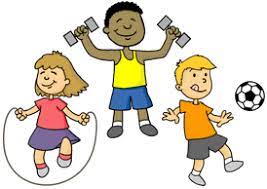 21.  National Fitness Day!  Let’s take part in lots of physical activities outdoors.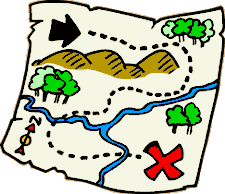 23.  Today we will be going on a treasure hunt.26.  National Grandparents Day.  Come and join us 4.30 - 5.30pm.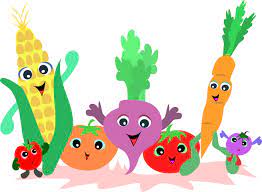 28.  Harvest Day!Please donate any fruit, vegetables and tins for toddler’s harvest basket.29.  Let’s make fruit kebabs.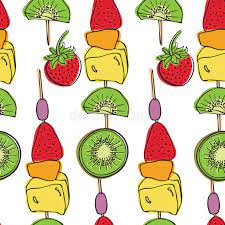 